Homework PrepWhen I think about doing schoolwork I feel: __________________________________________________________________________________________________What can I do to feel better about doing the work? ____________________________________________________________________________________________Something I need to do first so I can concentrate on my work is: __________________________________________________________________________________(To have a snack before I start. Listen to some music while I lay down in my room. Go outside and play for 30 mins first. Watch one cartoon. Play a game of cards.)Today I prefer to do homework in my:       Room       Dining Room         Living Room                        Other: _______________________Things I need to be able to do my work: Paper, pencils, notebooks, books, homework instructions, etc. If I need help with my work, I would like to be able to ask __________ to help me:(Mom, Dad, Auntie, Grandma, My brother, My sister. Etc.)If I stay focused and do my work, I think I should reward myself by: ______________________________________________________________________________(Choose one of the activities from the list of rewards and privileges that you and your parents create together)My homework plan for today is:___________ Class  HW: _________________________________________ Class  HW: _________________________________________ Class	HW: _________________________________________ Class  HW: _________________________________________ Class	HW: ______________________________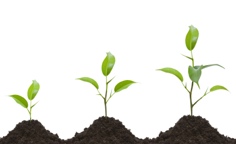 